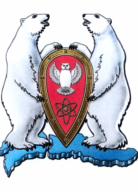 Городской округ Архангельской области «Новая Земля»СОВЕТ ДЕПУТАТОВМУНИЦИПАЛЬНОГО ОБРАЗОВАНИЯГОРОДСКОЙ ОКРУГ «НОВАЯ ЗЕМЛЯ»шестого созыва(вторая сессия)Р Е Ш Е Н И Еот 09 ноября 2021 г. № 04Об утверждении Положения «О муниципальном контроле на автомобильном транспорте и в дорожном хозяйстве на территории муниципального образования городской округ «Новая Земля»В соответствии с пп. 5. п. 1 статьи 16, со статьей 17.1 Федерального закона от 6 октября 2003 года № 131-ФЗ «Об общих принципах организации местного самоуправления в Российской Федерации», с пп. 1 и 1.1 ч. 1 статьи 13 и ч. 2, 3 статьи 13.1 Федерального закона от 8 ноября 2007 года № 257-ФЗ «Об автомобильных дорогах и о дорожной деятельности в Российской Федерации и о внесении изменений в отдельные законодательные акты Российской Федерации», Федеральным законом от 31 июля 2020 года № 248-ФЗ «О государственном контроле (надзоре) и муниципальном контроле в Российской Федерации», на основании статьи 7 Устава городского округа Архангельской области «Новая Земля», Совет депутатов муниципального образования городской округ «Новая Земля»  р е ш и л:Утвердить: Положение «О муниципальном контроле на автомобильном транспорте и в дорожном хозяйстве на территории муниципального образования городской округ «Новая Земля» (приложение к настоящему решению).Ключевые показатели муниципального контроля на автомобильном транспорте и в дорожном хозяйстве на территории муниципального образования городской округ «Новая Земля» (приложение № 1 к Положению).Индикативные показатели муниципального контроля на автомобильном транспорте и в дорожном хозяйстве на территории муниципального образования городской округ «Новая Земля» (приложение № 2 к Положению).Настоящее решение подлежит опубликованию в газете «Новоземельские вести», размещению на официальном сайте городского округа «Новая Земля» в информационно-телекоммуникационной сети «Интернет».Настоящее Решение вступает в силу с 01 января 2022 года.ПРИЛОЖЕНИЕУтвержденорешением Совета депутатов МО ГО «Новая Земля»от 09.11.2021 № 04ПОЛОЖЕНИЕ «О муниципальном контроле на автомобильном транспорте и в дорожном хозяйстве на территории муниципального образования городской округ «Новая Земля»Общие положения1. Настоящее Положение, разработанное в соответствии с Федеральным законом от 31 июля 2020 года № 248-ФЗ "О государственном контроле (надзоре) и муниципальном контроле" (далее – Федеральный закон "О государственном контроле (надзоре) и муниципальном контроле в Российской Федерации") и Федеральным законом от 8 ноября 2007 года № 257-ФЗ «Об автомобильных дорогах и о дорожной деятельности в Российской Федерации», устанавливает порядок организации и осуществления муниципального контроля на автомобильном транспорте и в дорожном хозяйстве на территории муниципального образования городской округ «Новая Земля» (далее – муниципальный контроль).Муниципальный контроль осуществляется посредством профилактики нарушений обязательных требований, организации и проведения контрольных (надзорных) мероприятий, принятия предусмотренных законодательством Российской Федерации мер по пресечению, предупреждению и (или) устранению последствий выявленных нарушений обязательных требований. 2. Предметом муниципального контроля является соблюдение юридическими лицами, их руководителями и иными должностными лицами, индивидуальными предпринимателями, их уполномоченными представителями, и гражданами (далее – контролируемые лица) требований действующего законодательства, соблюдение (реализация) требований, содержащихся в разрешительных документах, исполнение решений, принимаемых по результатам контрольных (надзорных) мероприятий в области автомобильных дорог и дорожной деятельности, установленных в отношении автомобильных дорог местного значения: 1) к эксплуатации объектов дорожного сервиса, размещенных в полосах отвода и (или) придорожных полосах автомобильных дорог общего пользования; 2) к осуществлению работ по капитальному ремонту, ремонту и содержанию автомобильных дорог общего пользования и искусственных дорожных сооружений на них (включая требования к дорожно-строительным материалам и изделиям) в части обеспечения сохранности автомобильных дорог. 3. Муниципальный контроль на территории муниципального образования городской округ «Новая Земля» осуществляется администрацией муниципального образования городской округ «Новая Земля» (далее – контрольный (надзорный) орган). 4. От имени контрольного (надзорного) органа муниципальный контроль вправе осуществлять должностные лица уполномоченного органа, к должностным обязанностям которых должностной инструкцией отнесено осуществление полномочий по муниципальному контролю на автомобильном транспорте и в дорожном хозяйстве, в том числе проведение профилактических мероприятий и контрольных (надзорных) мероприятий.5. Решение о проведении контрольных (надзорных) мероприятий принимается главой (заместителем главы администрации) муниципального образования городской округ «Новая Земля».6. Должностные лица контрольного органа осуществляют все полномочия по осуществлению муниципального контроля, установленные федеральными законами и настоящим Положением, независимо от своего должностного положения, за исключением случаев, предусмотренных настоящим Положением. При осуществлении муниципального контроля контрольный орган проводит мероприятия из числа предусмотренных Федеральным законом «О государственном контроле (надзоре) и муниципальном контроле в Российской Федерации». В целях осуществления муниципального контроля, уполномоченный орган получает на безвозмездной основе документы и (или) сведения от иных органов либо подведомственных таким органом организаций, в распоряжении которых находятся эти документы и (или) сведения, в рамках межведомственного информационного взаимодействия, в том числе в электронной форме. Передача в рамках межведомственного информационного взаимодействия документов и (или) сведений, раскрытие информации, в том числе ознакомление с такими документами и (или) сведениями в случаях, предусмотренных Федеральным законом «О государственном контроле (надзоре) и муниципальном контроле в Российской Федерации», осуществляются с учетом требований законодательства Российской Федерации о государственной и иной охраняемой законом тайне. При проведении профилактических мероприятий и контрольных (надзорных) мероприятий полномочия по осуществлению муниципального контроля осуществляют только те должностные лица, которые уполномочены на проведение соответствующего мероприятия решением контрольного (надзорного) органа. 7. Объектами муниципального контроля являются: 1) автомобильные дороги местного значения, в том числе полосы отвода и придорожные полосы автомобильных дорог, объекты временного и капитального строительства, предназначенные для осуществления дорожной деятельности, а также объекты дорожного сервиса, размещаемые в полосе отвода и придорожных полосах автомобильных дорог, объекты дорожного сервиса, которыми контролируемые лица владеют и (или) пользуются и к которым предъявляются обязательные требования в области обеспечения сохранности автомобильных дорог местного значения; 2) деятельность, действия (бездействие) контролируемых лиц, связанные с соблюдением обязательных требований в области обеспечения сохранности автомобильных дорог местного значения, в том числе предъявляемые к контролируемым лицам, осуществляющим деятельность, действия (бездействие); 3) результаты деятельности контролируемых лиц, в том числе работы и услуги, к которым предъявляются обязательные требования в области обеспечения сохранности автомобильных дорог местного значения. 8. Учет объектов муниципального контроля осуществляется путем ведения журнала учета объектов контроля, оформляемого в соответствии с типовой формой, утверждаемой администрацией  муниципального образования городской округ «Новая Земля».При сборе, обработке, анализе и учете сведений об объектах контроля для целей их учета используется информация, предоставляемая в соответствии с нормативными правовыми актами, информации, получаемой в рамках межведомственного взаимодействия, а также общедоступной информации. Должностные лица органа контроля обеспечивают актуальность сведений об объектах контроля в журнале учета объектов контроля. При осуществлении учета объектов контроля на контролируемых лиц не может возлагаться обязанность по предоставлению сведений, документов, если иное не предусмотрено федеральными законами, а также, если соответствующие сведения, документы содержаться в государственных или муниципальных информационных ресурсах. 9. К отношениям, связанным с осуществлением муниципального контроля, организацией и проведением профилактических мероприятий, контрольных (надзорных) мероприятий применяются положения Федерального закона «О государственном контроле (надзоре) и муниципальном контроле в Российской Федерации». 10. Система оценки и управления рисками причинения вреда (ущерба) охраняемым законом ценностям при осуществлении муниципального контроля не применяется. 11. Решения и действия (бездействие) должностных лиц, осуществляющих муниципальный контроль, могут быть обжалованы в порядке, установленном законодательством Российской Федерации. 12. Досудебный порядок подачи жалоб, установленный главой 9 Федерального закона «О государственном контроле (надзоре) и муниципальном контроле в Российской Федерации», при осуществлении муниципального контроля не применяется. 13. До 31 декабря 2023 года подготовка контрольным (надзорным) органом в ходе осуществления муниципального контроля документов, информирование контролируемых лиц о совершаемых инспекторами действиях и принимаемых решениях, обмен документами и сведениями с контролируемыми лицами осуществляются на бумажном носителе. II. Профилактика рисков причинения вреда (ущерба)  охраняемым законом ценностям при осуществлении муниципального контроля 14. Профилактические мероприятия проводятся контрольным органом в целях стимулирования добросовестного соблюдения обязательных требований контролируемыми лицами и направлены на снижение риска причинения вреда (ущерба), а также являются приоритетными по отношению к проведению контрольных мероприятий. 15. Профилактические мероприятия осуществляются на основании ежегодной Программы профилактики рисков причинения вреда (ущерба) охраняемым законом ценностям, утверждаемой постановлением администрации муниципального образования городской округ «Новая Земля». 16. Программа профилактики утверждается ежегодно не позднее 20 декабря года, предшествующего году ее реализации. 17. При осуществлении муниципального контроля контрольный (надзорный) орган проводит следующие виды профилактических мероприятий: 1) информирование; 2) консультирование. 18. Учет проводимых органом контроля профилактических мероприятий осуществляется путем внесения информации о проводимых профилактических мероприятиях в информационную систему Единый реестр контрольных (надзорных) мероприятий. 19. Контрольный (надзорный) орган при проведении профилактических мероприятий осуществляет взаимодействие с гражданами, организациями только в случаях, установленных настоящим положением и действующим законодательством. При этом профилактические мероприятия, в ходе которых осуществляется взаимодействие с контролируемыми лицами, проводятся только с согласия данных контролируемых лиц либо по их инициативе. 20. В случае, если при проведении профилактического мероприятия установлено, что объекты контроля представляют явную непосредственную угрозу причинения вреда (ущерба) охраняемым законом ценностям или такой вид (ущерб) причинен, должностное лицо незамедлительно направляет информацию об этом руководителю органа контроля для принятия решения о проведения контрольных мероприятий. 21. Информирование: Контрольный (надзорный) орган осуществляет информирование контролируемых лиц и иных заинтересованных лиц по вопросам соблюдения обязательных требований. 22. Информирование осуществляется посредством размещения соответствующих сведений по вопросам соблюдения обязательных требований на официальном сайте городского округа «Новая Земля» в информационно-телекоммуникационной сети «Интернет», в средствах массовой информации, через личные кабинеты контролируемых лиц в государственных информационных системах (при их наличии) и в иных формах. 23. Размещенные сведения на официальном сайте городского округа «Новая Земля» поддерживаются в актуальном состоянии, и обновляются в срок не позднее пяти рабочих дней с момента их изменения. 24. Орган контроля размещает и поддерживает в актуальном состоянии на своем официальном сайте: 1) тексты нормативных правовых актов, регулирующих осуществление муниципального контроля; 2) сведения об изменениях, внесенных в нормативные правовые акты, регулирующие осуществление государственного контроля (надзора), муниципального контроля, о сроках и порядке их вступления в силу; 3) перечень нормативных правовых актов с указанием структурных единиц этих актов, содержащих обязательные требования, оценка соблюдения которых является предметом контроля, а также информацию о мерах ответственности, применяемых при нарушении обязательных требований, с текстами в действующей редакции; 4) программу профилактики рисков причинения вреда; 5) исчерпывающий перечень сведений, которые могут запрашиваться контрольным органом у контролируемого лица; 6) сведения о способах получения консультаций по вопросам соблюдения обязательных требований; 7) иные сведения, предусмотренные нормативными правовыми актами Российской Федерации, нормативными правовыми актами субъектов Российской Федерации, муниципальными правовыми актами и (или) программами профилактики рисков причинения вреда. 25. Консультирование: Консультирование по обращениям контролируемых лиц и их представителей осуществляют должностные лица контрольного (надзорного) органа. 26. Консультирование осуществляется без взимания платы. 27. Консультирование органом контроля осуществляется уполномоченным должностным лицом: 1) по телефону – в часы работы контрольного (надзорного) органа по вопросам сообщения контролируемым лицам контактных данных контрольного (надзорного) органа, графика его работы, порядок обжалования решений контрольного органа, действий (бездействия) должностных лиц контрольного органа; 2) посредством видео-конференц-связи – при наличии технической возможности в дни, часы и по вопросам, определенным руководителем контрольного (надзорного) органа. Вопросы, по которым проводится консультирование посредством видео-конференц-связи, и время его осуществления анонсируются в информационно-телекоммуникационной сети "Интернет" не позднее чем за 5 рабочих дней до дня проведения консультирования посредством видео-конференц-связи; 3) на личном приеме – в соответствии с графиком личного приема граждан в соответствии со статьей 13 Федерального закона от 2 мая 2006 года № 59-ФЗ "О порядке рассмотрения обращений граждан Российской Федерации", по вопросам, указанным в подпункте 1 настоящего пункта, и по вопросам проведения в отношении контролируемого лица профилактических мероприятий, контрольных (надзорных) мероприятий; 4) в ходе проведения профилактических мероприятий, контрольных (надзорных) мероприятий – при взаимодействии должностного лица с контролируемыми лицами и их представителями по вопросам проведения в отношении контролируемого лица соответствующего мероприятия. 28. По итогам консультирования информация в письменной форме контролируемым лицам и их представителям не предоставляется. 29. Контролируемое лицо вправе направить запрос о предоставлении письменного ответа в сроки, установленные Федеральным законом от 2 мая 2006 года № 59-ФЗ «О порядке рассмотрения обращений граждан Российской Федерации». 30. При осуществлении консультирования должностное лицо органа контроля обязано соблюдать конфиденциальность информации, доступ к которой ограничен в соответствии с законодательством Российской Федерации. В ходе консультирования не может предоставляться информация, содержащая оценку конкретного контрольного мероприятия, решений и (или) действий должностных лиц органа контроля, иных участников контрольного мероприятия, а также результаты проведенных в рамках контрольного мероприятия экспертизы, испытаний. Информация, ставшая известной должностному лицу органа контроля в ходе консультирования, не может использоваться органом контроля в целях оценки контролируемого лица по вопросам соблюдения обязательных требований. 31. Контрольный (надзорный) орган осуществляет учет консультирований, который проводится посредством внесения соответствующей записи в журнал консультирования, форма которого утверждается постановлением администрации муниципального образования городской округ «Новая Земля». При проведении консультирования во время контрольных (надзорных) мероприятий запись о проведенной консультации отражается в акте контрольного (надзорного) мероприятия. 32. Консультирование по однотипным обращениям контролируемых лиц и их представителей осуществляется посредством размещения на официальном сайте органа контроля письменного разъяснения, подписанного руководителем органа контроля. III. Контрольные (надзорные) мероприятия33. Для проведения контрольных мероприятий принимается решение главой (заместителем главы администрации) муниципального образования городской округ «Новая Земля». 34. Решение о проведении контрольных мероприятий составляется по типовой форме, утвержденной приказом Минэкономразвития от 31.03.2021 № 151 «О типовых формах документов, используемых контрольным (надзорным) органом. 35. Контрольные (надзорные) мероприятия, за исключением контрольных (надзорных) мероприятий без взаимодействия, вносятся в единый реестр контрольных (надзорных) мероприятий сведений, установленных правилами его формирования и ведения. 36. Контрольные (надзорные) мероприятия, за исключением контрольных (надзорных) мероприятий без взаимодействия, могут проводиться на внеплановой основе. 37. Плановые контрольные (надзорные) мероприятия при осуществлении муниципального контроля не проводятся. 38. Внеплановые контрольные (надзорные) мероприятия проводятся при наличии оснований, предусмотренных пунктами 1,3,4,5 части 1 ст. 57 Федерального закона «О государственном контроле (надзоре) и муниципальном контроле в Российской Федерации». 39. Конкретный вид и содержание внепланового контрольного (надзорного) мероприятия (перечень контрольных (надзорных) действий устанавливается в решении о проведении внепланового контрольного (надзорного) мероприятия. 40. При осуществлении муниципального контроля проводятся следующие виды контрольных (надзорных) мероприятий, предусматривающих взаимодействие с контролируемыми лицами: 1) инспекционный визит; 2) документарная проверка; 3) выездная проверка. 41. Инспекционный визит проводится по месту нахождения (осуществления деятельности) контролируемого лица (его филиалов, представительств, обособленных структурных подразделений) либо объекта контроля. 42. Инспекционный визит проводится без предварительного уведомления контролируемого лица. Срок проведения инспекционного визита в одном месте осуществления деятельности либо на одном производственном объекте (территории) не может превышать один рабочий день. 43. Внеплановый инспекционный визит может проводиться только по согласованию с органами прокуратуры, за исключением случаев его проведения в соответствии с пунктами 3 - 6 части 1, частью 3 статьи 57 и частью 12 статьи 66 настоящего Федерального закона. 44. В ходе инспекционного визита могут совершаться следующие контрольные (надзорные) действия: 1) осмотр; 2) опрос; 3) получение письменных объяснений; 4) истребование документов, которые в соответствии с обязательными требованиями должны находиться в месте нахождения (осуществления деятельности) контролируемого лица (его филиалов, представительств, обособленных структурных подразделений), либо объекта муниципального контроля. 45. По результатам инспекционного визита должностным лицом составляется акт по типовой форме, утвержденной приказом Минэкономразвития от 31.03.2021 № 151 «О типовых формах документов, используемых контрольным (надзорным) органом». 46. Документарная проверка проводится по месту нахождения контрольного органа, ее предметом являются исключительно сведения, содержащиеся в документах контролируемых лиц, устанавливающих их организационно-правовую форму, права и обязанности, а также документы,  используемые при осуществлении их деятельности и связанные с исполнением ими обязательных требований и решений контрольного (надзорного) органа, в том числе сведения, составляющие государственную тайну и находящиеся по месту нахождения (осуществления деятельности) контролируемого лица (его филиалов, представительств, обособленных структурных подразделений). 47. О проведении документарной проверки контролируемое лицо уведомляется за 24 часа до ее проведения. 48. В ходе документарной проверки рассматриваются документы контролируемых лиц, имеющиеся в распоряжении контрольного (надзорного) органа, результаты предыдущих контрольных (надзорных) мероприятий, материалы рассмотрения дел об административных правонарушениях и иные документы о результатах осуществленных в отношении этих контролируемых лиц муниципального контроля. 49. В ходе документарной проверки могут совершаться следующие контрольные (надзорные) действия: 1) получение письменных объяснений; 2) истребование документов. 50. При проведении документарной проверки контрольный (надзорный) орган не вправе требовать у контролируемого лица сведения и документы, не относящиеся к предмету документарной проверки, а также сведения и документы, которые могут быть получены этим органом от иных органов. 51. Срок проведения документарной проверки не может превышать десять рабочих дней. В указанный срок не включается период с момента направления контрольным (надзорным) органом контролируемому лицу требования представить необходимые для рассмотрения в ходе документарной проверки документы до момента представления указанных в требовании документов в контрольный (надзорный) орган, а также период с момента направления контролируемому лицу информации контрольного (надзорного) органа о выявлении ошибок и (или) противоречий в представленных контролируемым лицом документах либо о несоответствии сведений, содержащихся в этих документах, сведениям, содержащимся в имеющихся у контрольного (надзорного) органа документах и (или) полученным при осуществлении муниципального контроля, и требования представить необходимые пояснения в письменной форме до момента представления указанных пояснений в контрольный (надзорный) орган. 52. Внеплановая документарная проверка проводится без согласования с органами прокуратуры. 53. По результатам проведения документарной проверки должностным лицом составляется акт по типовой форме, утвержденной приказом Минэкономразвития от 31.03.2021 № 151 «О типовых формах документов, используемых контрольным (надзорным) органом». 54. Выездная проверка проводится посредством взаимодействия с конкретным контролируемым лицом, владеющим производственными объектами и (или) использующим их, в целях оценки соблюдения таким лицом обязательных требований, а также оценки выполнения решений контрольного (надзорного) органа. 55. Внеплановая выездная проверка может проводиться только по согласованию с органами прокуратуры, за исключением случаев ее проведения в соответствии с пунктами 3-6 части 1, частью 3 статьи 57 и частью 12 статьи 66 Федерального закона «О государственном контроле (надзоре) и муниципальном контроле в Российской Федерации». 56. О проведении выездной проверки контролируемое лицо уведомляется путем направления копии решения о проведении выездной проверки не позднее чем за 24 часа до ее начала. 57. Срок проведения выездной проверки не может превышать десять рабочих дней. В отношении одного субъекта малого предпринимательства общий срок взаимодействия в ходе проведения выездной проверки не может превышать 50 часов для малого предприятия и 15 часов для микропредприятия. 58. В ходе выездной проверки могут совершаться следующие контрольные (надзорные) действия: 1) осмотр; 2) опрос; 3) получение письменных объяснений; 4) истребование документов. 59. При осуществлении муниципального контроля проводятся следующие виды контрольных (надзорных) мероприятий без взаимодействия с контролируемыми лицами: 1) наблюдение за соблюдением обязательных требований. 2) выездное обследование. Наблюдение за соблюдением обязательных требований (мониторинг безопасности) осуществляется инспектором путем анализа данных об объектах контроля, имеющихся у контрольного (надзорного) органа, в том числе данных, которые поступают в ходе межведомственного информационного взаимодействия, предоставляются контролируемыми лицами в рамках исполнения обязательных требований, а также данных, содержащихся в государственных и муниципальных информационных системах, данных из сети «Интернет». Наблюдение за соблюдением обязательных требований (мониторинг безопасности) осуществляется по месту нахождения должностного лица контрольного органа постоянно (систематически, регулярно, непрерывно) на основании заданий, включая задания, содержащиеся в планах работы контрольного (надзорного) органа в течение установленного в нем срока. Форма задания должностного лица об осуществлении наблюдения за соблюдением обязательных требований (мониторинг безопасности) утверждается Главой муниципального образования городской округ «Новая Земля». При наблюдении за соблюдением обязательных требований (мониторинге безопасности) на контролируемых лиц не возлагаются обязанности, не установленные обязательными требованиями. Если в ходе наблюдения за соблюдением обязательных требований выявлены факты причинения вреда (ущерба) или возникновения угрозы причинения вреда (ущерба) охраняемым законом ценностям, сведения о нарушениях обязательных требований, о готовящихся нарушениях обязательных требований или признаках нарушений обязательных требований, органом контроля могут быть приняты следующие решения: 1) решение о проведение внепланового контрольного мероприятия; 2) решение об объявлении предостережения; 3)решение о выдаче предписания об устранении выявленных нарушений. 60. Под выездным обследованием понимается контрольное мероприятие, производимое в целях оценки соблюдения контролируемыми лицами обязательных требований. Выездное обследование может проводиться по месту нахождения (осуществления деятельности) организации (ее филиалов, представительств, обособленных структурных подразделений), месту осуществления деятельности гражданина, месту нахождения объекта контроля, при этом не допускается взаимодействие с контролируемым лицом. В ходе выездного обследования на общедоступных (открытых для посещения неограниченным кругом лиц) производственных объектах может осуществляться осмотр. Выездное обследование проводится без информирования контролируемого лица. По результатам проведения выездного обследования могут быть приняты решения: 1) принятие мер по привлечению виновных лиц к административной ответственности; 2) принятие мер по осуществлению контроля за устранением выявленных нарушений; 3) рекомендации по соблюдению обязательных требований или решение о проведении иного профилактического мероприятия. Срок проведения выездного обследования одного объекта не может превышать один рабочий день. 61. В отношении проведения наблюдения за соблюдением обязательных требований, выездного обследования не требуется принятие решения о проведении данного контрольного мероприятия. По результатам проведения выездного обследования не могут быть приняты решения: 62. В случаях, предусмотренных пунктом 1 части 1 статьи 57 Федерального закона «О государственном контроле (надзоре) и муниципальном контроле в Российской Федерации», проводятся  внеплановые контрольные мероприятия, такие как выездная проверка, инспекционный визит. Виды внеплановых контрольных (надзорных) мероприятий, проводимых по основаниям, предусмотренным пунктами 3 и 4 части 1 статьи 57 Федерального закона «О государственном контроле (надзоре) и муниципальном контроле в Российской Федерации», определяются поручением Президента Российской Федерации, поручением Правительства Российской Федерации, требованием прокурора. Если эти виды не определены поручением Президента Российской Федерации или поручением Правительства Российской Федерации, проводиться внеплановая выездная проверка или рейдовый осмотр  с извещением об этом органа прокуратуры по месту нахождения объекта контроля посредством направления в тот же срок документов, предусмотренных частью 5 статьи 66 Федерального закона № 248-ФЗ.  В случаях, предусмотренных пунктом 5 части 1 статьи 57 Федерального закона "О государственном контроле (надзоре) и муниципальном контроле в Российской Федерации", проводятся: -инспекционный визит – если проводится оценка исполнения предписания об устранении выявленных нарушений обязательных требований, выданного по итогам инспекционного визита или рейдового осмотра; -документарная проверка – если проводится оценка исполнения предписания об устранении выявленных нарушений обязательных требований, выданного по итогам документарной проверки; -выездная проверка – если проводится оценка исполнения предписания об устранении выявленных нарушений обязательных требований, выданного по итогам выездной проверки. 63. Содержание внеплановых контрольных (надзорных) мероприятий определяется: 1) в случаях, предусмотренных пунктом 1 части 1 статьи 57 Федерального закона "О государственном контроле (надзоре) и муниципальном контроле в Российской Федерации", – содержанием обращений (заявлений) граждан и организаций, информации от органов государственной власти, органов местного самоуправления, из средств массовой информации; 2) в случаях, предусмотренных пунктами 3 и 4 части 1 статьи 57 Федерального закона «О государственном контроле (надзоре) и муниципальном контроле в Российской Федерации», – содержанием поручения Президента Российской Федерации, поручения Правительства Российской Федерации, требования прокурора; 3) в случаях, предусмотренных пунктом 5 части 1 статьи 57 Федерального закона «О государственном контроле (надзоре) и муниципальном контроле в Российской Федерации», – содержанием предписания контрольного (надзорного) органа об устранении выявленных нарушений обязательных требований. 64. Документарная проверка, предметом которой являются сведения, составляющие государственную тайну и находящиеся по месту нахождения (осуществления деятельности) контролируемого лица (его филиалов, представительств, обособленных структурных подразделений), проводится в соответствии с требованиями Закона Российской Федерации от 21 июля 1993 года № 5485-1 «О государственной тайне». 65. Индивидуальный предприниматель, гражданин, являющиеся контролируемыми лицами, вправе представить в контрольный (надзорный) орган информацию о невозможности присутствия при проведении контрольного (надзорного) мероприятия в следующих случаях: 1)временная нетрудоспособность; 2)нахождение в служебной командировке или отпуске в ином населенном пункте; 3)административный арест; 4)избрание меры пресечения в виде подписки о невыезде и надлежащем поведении или запрета определенных действий, препятствующих присутствию при проведении контрольного (надзорного) мероприятия, а также в виде заключения под стражу или домашнего ареста; 5)смерть близких родственников, подтвержденная документально. В этих случаях контрольный (надзорный) орган принимает решение об отмене прежнего решения о проведении контрольного (надзорного) мероприятия и о проведении контрольного (надзорного) мероприятия в иной срок с учетом необходимости устранения обстоятельств, послуживших поводом для указанного в настоящем пункте обращения индивидуального предпринимателя, гражданина. 66. При проведении контрольного (надзорного) мероприятия для фиксации доказательств нарушений обязательных требований должностными лицами контрольного (надзорного) органа могут использоваться фотосъемка, аудио- и видеозапись. Фотосъемка, аудио- и видеозапись не допускаются в отношении носителей сведений, отнесенных к государственной тайне. При использовании фотосъемки, аудио- и видеозаписи при проведении контрольного (надзорного) мероприятия должна обеспечиваться фиксация даты, времени и места их использования. При использовании фотосъемки и видеозаписи осуществляется ориентирующая, обзорная, узловая и детальная фотосъемка и видеозапись. Фотографии, аудио- и видеозаписи, используемые для фиксации доказательств нарушений обязательных требований, должны позволять однозначно идентифицировать объект фиксации, отражающий нарушение обязательных требований. Фотографии, аудио- и видеозаписи, используемые для фиксации доказательств нарушений обязательных требований, приобщаются к акту контрольного (надзорного) мероприятия. Информация о типах и марках технических средств, использованных при фотосъемке, аудио- и видеозаписи указывается в акте контрольного (надзорного) мероприятия. Если по результатам контрольного (надзорного) мероприятия выданное предписание об устранении нарушений обязательных требований исполнено контролируемым лицом надлежащим образом, меры по привлечению контролируемого лица к административной ответственности контрольным (надзорным) органом не принимаются в случае отсутствия в контрольном (надзорном) органе информации о причинении контролируемым лицом вследствие нарушения им обязательных требований вреда (ущерба) охраняемым законом ценностям. IV. Оценка результативности и эффективности деятельности  контрольного (надзорного) органа по осуществлению муниципального контроля 67. Оценка результативности и эффективности деятельности контрольного (надзорного) органа по осуществлению муниципального контроля осуществляется на основе системы показателей результативности и эффективности муниципального контроля по итогам каждого календарного года. 68. В систему показателей результативности и эффективности деятельности контрольного (надзорного) органа входят: -ключевые показатели муниципального контроля на автомобильном транспорте и в дорожном хозяйстве на территории муниципального образования городской округ «Новая Земля» в соответствии с приложением № 1 к настоящему Положению; -индикативные показатели муниципального контроля на автомобильном транспорте и в дорожном хозяйстве на территории муниципального образования городской округ «Новая Земля» в соответствии с приложением № 2 к настоящему Положению.ПРИЛОЖЕНИЕ  № 1 к Положению о муниципальном контроле на автомобильном транспорте и в дорожном хозяйствена территории муниципального образования городской округ «Новая Земля»от 09.11.2021 № 04КЛЮЧЕВЫЕ ПОКАЗАТЕЛИмуниципального контроля на автомобильном транспорте и в дорожном хозяйстве на территории муниципального образования городской округ «Новая Земля»ПРИЛОЖЕНИЕ  № 2 к Положению о муниципальном контроле на автомобильном транспорте и в дорожном хозяйствена территории муниципального образования городской округ «Новая Земля»от 09.11.2021 № 04ИНДИКАТИВНЫЕ ПОКАЗАТЕЛИмуниципального контроля на автомобильном транспорте и в дорожном хозяйстве на территории муниципального образования городской округ «Новая Земля»1. Количество контрольных (надзорных) мероприятий, в том числе по отдельным видам контрольных (надзорных) мероприятий (за исключением контрольных (надзорных) мероприятий без взаимодействия с контролируемыми лицами): -количество принятых решений о проведении внеплановых контрольных (надзорных) мероприятий, в том числе по отдельным основаниям для проведения контрольных (надзорных) мероприятий; -количество решений органов прокуратуры о согласовании проведения контрольных (надзорных) мероприятий; -количество решений органов прокуратуры об отказе в согласовании проведения контрольных (надзорных) мероприятий; -количество оконченных контрольных (надзорных) мероприятий (с оформленными актами контрольных (надзорных) мероприятий). 2. Количество контрольных (надзорных) мероприятий без взаимодействия с контролируемыми лицами, в том числе по отдельным видам таких мероприятий: -количество подписанных заданий на проведение контрольных (надзорных) мероприятий без взаимодействия с контролируемыми лицами; -количество оконченных контрольных (надзорных) мероприятий без взаимодействия с контролируемыми лицами. 3. Количество профилактических мероприятий, в том числе по отдельным видам профилактических мероприятий: -количество профилактических мероприятий в соответствии с программой профилактики рисков причинения вреда (ущерба) охраняемым законом ценностям; -количество поданных возражений в отношении предостережений о недопустимости нарушения обязательных требований; -количество полностью или частично отозванных предостережений о недопустимости нарушения обязательных требований; количество оконченных профилактических мероприятий. 4. Количество решений, принятых по результатам контрольных (надзорных) мероприятий, в том числе по отдельным видам контрольных (надзорных) мероприятий: -количество выданных предписаний об устранении выявленных нарушений обязательных требований; -количество составленных протоколов об административных правонарушениях по делам об административных правонарушениях за нарушение обязательных требований; -количество выданных рекомендаций по соблюдению обязательных требований, проведении иных мероприятий, направленных на профилактику рисков причинения вреда (ущерба) охраняемым законом ценностям. 5. Количество исполненных решений, принятых по результатам контрольных (надзорных) мероприятий, в том числе по отдельным видам контрольных (надзорных) мероприятий: -количество исполненных предписаний об устранении выявленных нарушений обязательных требований; -количество предписаний об устранении выявленных нарушений обязательных требований, исполнение которых отсрочено; -количество предписаний об устранении выявленных нарушений обязательных требований, исполнение которых приостановлено; -количество контролируемых лиц, в отношении которых вступили в законную силу постановления о назначении административных наказаний по делам об административных правонарушениях за невыполнение в установленный срок законного предписания органа (должностного лица), осуществляющего муниципальный контроль; -количество контролируемых лиц, в отношении которых вступили в законную силу постановления о назначении административных наказаний по делам об административных правонарушениях за нарушение обязательных требований; -количество исполненных постановлений о назначении административных наказаний по делам об административных правонарушениях за невыполнение в установленный срок законного предписания органа (должностного лица), осуществляющего муниципальный контроль (включая сумму уплаченных (взысканных) административных штрафов); -количество исполненных постановлений о назначении административных наказаний по делам об административных правонарушениях за нарушение обязательных требований (включая сумму уплаченных (взысканных) административных штрафов). 6. Количество недействительных результатов контрольных (надзорных) мероприятий, в том числе по отдельным видам контрольных (надзорных) мероприятий: -количество решений, принятых по результатам контрольных (надзорных) мероприятий, полностью или частично отмененных контрольным (надзорным) органом; -количество решений, принятых по результатам контрольных (надзорных) мероприятий, полностью или частично отмененных в судебном порядке. 7. Количество жалоб на решения контрольного (надзорного) органа и действия (бездействие) его должностных лиц: -количество жалоб на решения контрольного (надзорного) органа и действия (бездействие) его должностных лиц, поданных в досудебном порядке; -количество административных исковых заявлений на решения контрольного (надзорного) органа и действия (бездействие) его должностных лиц, поданных в судебном порядке; -количество жалоб на решения контрольного (надзорного) органа и действия (бездействие) его должностных лиц, поданных в досудебном порядке, в рассмотрении которых отказано; -количество жалоб на решения контрольного (надзорного) органа и действия (бездействие) его должностных лиц, поданных в досудебном порядке, оставленных без удовлетворения; -количество жалоб на решения контрольного (надзорного) органа и действия (бездействие) его должностных лиц, поданных в досудебном порядке, повлекших полную или частичную отмену решения контрольного (надзорного) органа (в том числе с принятием нового решения); -количество жалоб на решения контрольного (надзорного) органа и действия (бездействие) его должностных лиц, поданных в досудебном порядке, повлекших признание действий (бездействия) должностных лиц контрольного (надзорного) органа незаконными и вынесение решения по существу. 8. Количество объектов муниципального контроля на автомобильном транспорте и в дорожном хозяйстве на территории муниципального образования городской округ «Новая Земля», состоящих на учете в контрольном (надзорном) органе, по состоянию на первое и последнее число календарного года. 9. Количество штатных единиц контрольного (надзорного) органа, в должностные обязанности которых входит обеспечение осуществления муниципального контроля на автомобильном транспорте и в дорожном хозяйстве на территории муниципального образования городской округ «Новая Земля», по состоянию на первое и последнее число календарного года.Председатель Совета депутатовмуниципального образованиягородской округ «Новая Земля»  ________________А.Н. Симовин Глава муниципального образования  городской округ «Новая Земля»_____________________ Ж.К. МусинКлючевые показателиЦелевые (плановые) значения1. Доля устраненных нарушений из числа выявленных нарушений обязательных требований70%2. Доля обоснованных жалоб на действия (бездействие) контрольного органа и (или) его должностного лица при проведении контрольных мероприятий0%3. Доля отмененных в судебном порядке постановлений по делам об административных правонарушениях от общего количества вынесенных постановлений административной комиссией5%